武汉大学数学与统计学院2017年度“数统好青年”主要事迹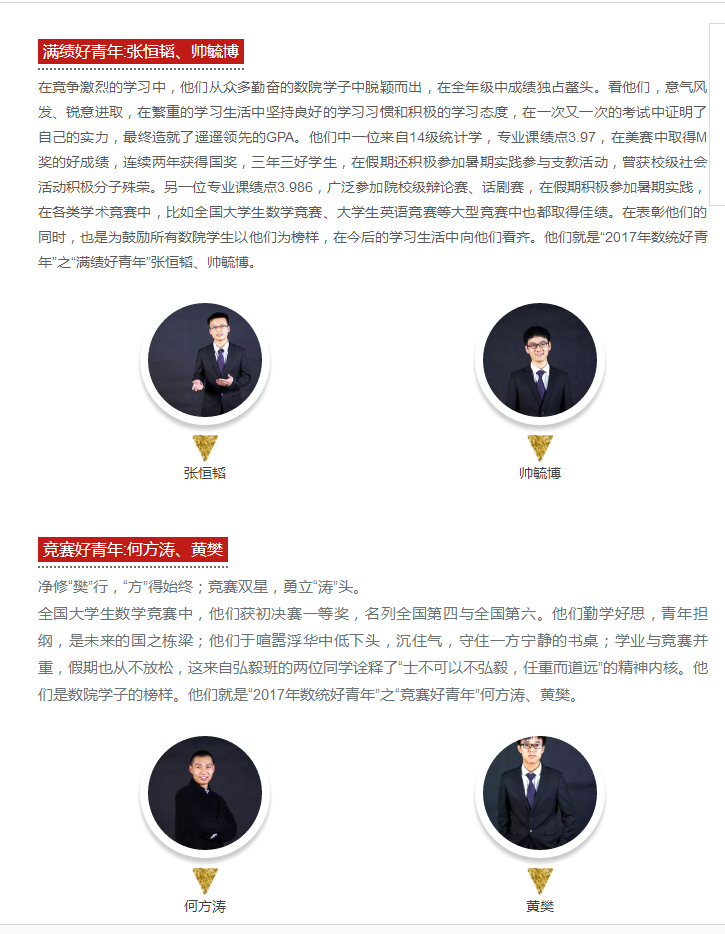 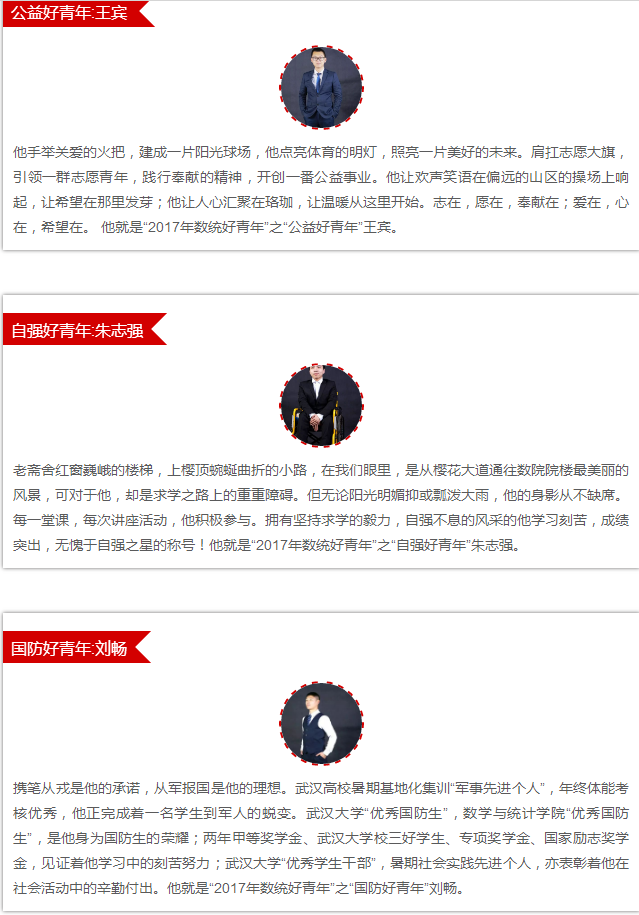 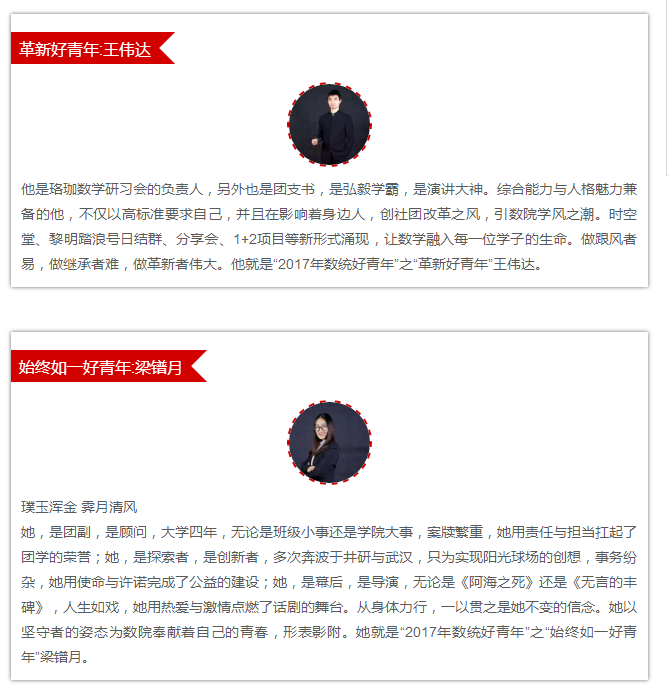 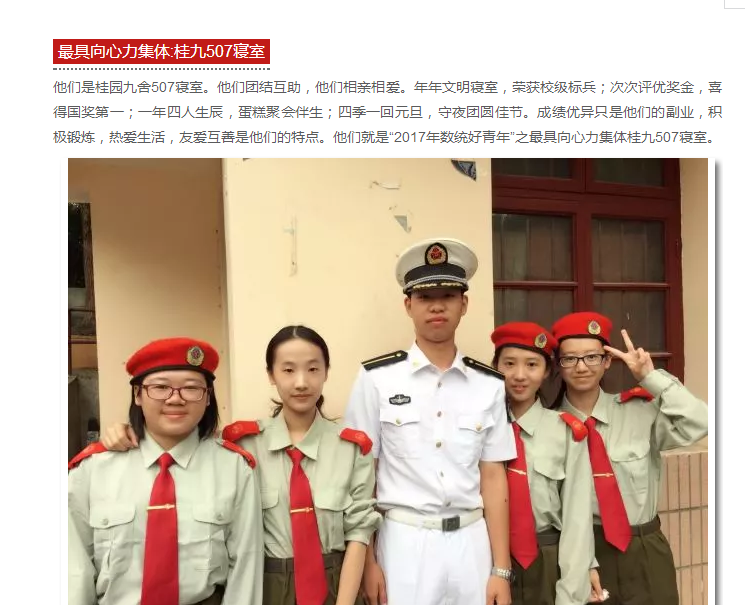 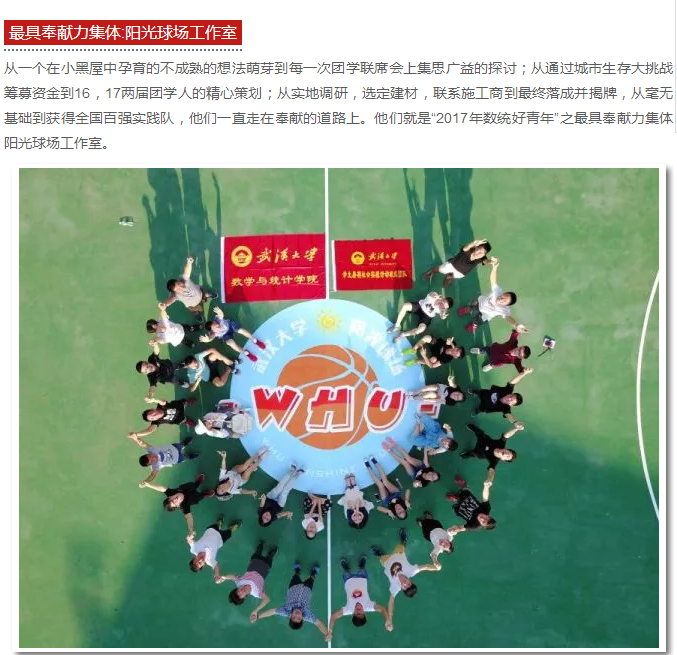 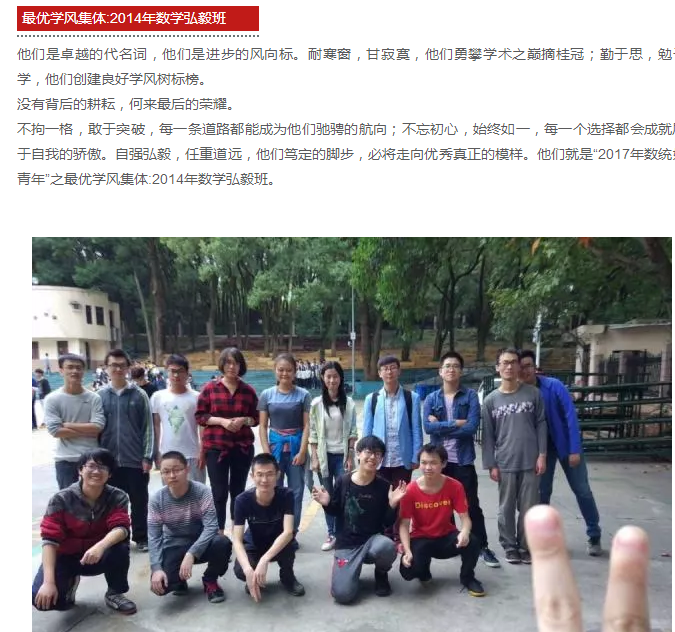 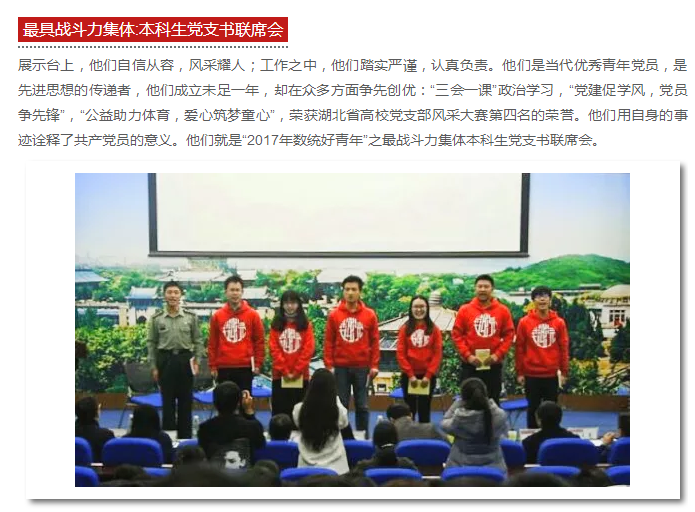 